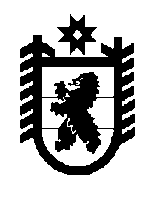 Республика КарелияСовет Олонецкого городского поселения –представительный орган муниципального образованияРЕШЕНИЕот 24.10.2023 № 40Об изменении границ территорий для осуществления территориального общественного самоуправления в Олонецком городском поселении и назначении дня проведения собрания гражданВ соответствии с Федеральным законом от 06.10.2003 № 131-ФЗ «Об общих принципах организации местного самоуправления в Российской Федерации», Уставом Олонецкого городского поселения, Положением о порядке организации и осуществлении территориального общественного самоуправления в Олонецком городском поселении, утвержденным решением Совета Олонецкого городского поселения от 13.02.2018 № 35, на основании ходатайства инициативной группы граждан от 15.10.2023, Совет Олонецкого городского поселения решил:	1. Утвердить изменение границ территорий для осуществления территориального общественного самоуправления «Ёлочка» (далее – ТОС «Ёлочка») в пределах следующей территории:1.1. Жилых домов по адресу: д. Судалица, д. 115, 115 А, 117, 121, 125.2. Рекомендовать инициативной группе граждан провести собрание граждан по месту ТОС «Ёлочка» в срок не ранее 14 дней после вступления данного решения в законную силу. 3. Рекомендовать инициативной группе граждан внести соответствующие изменения в учредительные документы ТОС «Ёлочка».4. Настоящее решение вступает в силу с момента официального обнародования в МКУ «Олонецкая ЦБС» и на официальном сайте Олонецкого национального муниципального района.Глава Олонецкого городского поселения -председатель Совета Олонецкого городского поселения 	Д.В. Васильев